Ритм как важнейший выразительный и формообразующий фактор современной музыкиРитм в музыке 20 века имеет огромное выразительное значение, нередко преобладая над интонационностью.Композиторы 20 века вносили в неоклассические темы акцентную нерегулярность, нервную остроту, не свойственную музыке классиков (Хиндемит, Стравинский, Барток, Прокофьев).В музыке Стравинского и Прокофьева ритм очень активен, он обладает самостоятельной выразительностью.Но в ритмике Прокофьева преобладает утверждение регулярности, в ритмике Стравинского- конфликт, нарушение регулярности.У Бартока ритм также активен и самостоятелен по выразительности. Но по характеру он занимает промежуточное положение между стилями Прокофьева и Стравинского, в ней есть и регулярность, и затейливо-сложное нарушение регулярности.В стилях композиторов-экспрессионистов (Шенберг, Берг) ритмика в целом не выделяется как самостоятельное средство выразительности (безакцентная).Современные ритмы разделяют на динамические (композиторы-неоклассики, рок, джаз)  и  статические (авангард 60-х годов), без обозначения темпа и тактов, иногда размера и длительностей – К. Пендерецкий, М. Фельдмен («Последние пьесы для ф-но»), О. Мессиан, Две пьесы для фортепиано, №1 (т. 6-17).Новая ритмическая теория Мессиана, источником которой являются индийские формулы 13 века и григорианский хорал. Это ритм с добавочной длительностью – с прибавленной нотой, паузой или точкойРитмический рисунок может быть:регулярно-акцентным – ритмическое остинато, энергия (Прокофьев, Орф, Онеггер, Хиндемит), рок-музыканерегулярно-акцентным – переменные, «сломанные» размеры, синкопы, полиметрия; острота, возбужденность – Барток, Стравинский, Ч. Айвз, джаз.Р. Риети (ит). Этюд для ф-но (Сборник «Пьесы современных зарубежных композиторов для фортепиано, М., 1968») – полиметрия, 6/4 и 4/4.Прослушивание – Ч. Айвз , «Звуковые пути №3» (1915) ансамбль солистов оркестра Ленинградской филармонии, дирижер Игорь Блажков.Чарльз Айвз (1874-1954)- американский композитор, новатор, не имевший предшественников в музыкальной культуре. Айвз задолго до европейских композиторов подошел ко всем проблемам современного музыкального мышления.О пьесе для камерного оркестра «Звуковые пути №3» (1915) с восхищением отзывался Стравинский. Название подчеркивает конструктивную идею пьесы: каждый инструмент (флейта, кларнет, труба, тромбоны, колокола, фортепиано, струнные) ведет самостоятельную линию ритма и тембра (например, в начале колокола играют триолями, а тромбон - квинтолями). Сложность полиритмических построений, атональность, политональность.Прослушивание:  Стефан Киселевский (польск.) – «Danse vivo» для фортепиано (1939) – традиции Прокофьева, Стравинского (ритмическое остинато и нерегулярность акцентов), элементы фольклора (простые шуточно-плясовые попевки), диссонирующие гармонические секунды, сопоставление регистров. Бравурный эпизод в духе рапсодий Листа. Исп. А. Дуткевич.В. Лютославский (польск.) – «Буколики» для ф-но (1952) – утонченность, прихотливость ритмики (переменные размеры, гемиолы, синкопы) в сочетании с элементами фольклора. 5 пьес: Allegro.2. Allegretto. 3. Allegro. 4. Andantino. 5. Allegro.Б. Барток – переменные, смешанные размеры (венгерский, румынский, болгарский фольклор).Фортепианный цикл «Микрокосмос» - «Танцы в болгарских ритмах» № 149 (7/8), №153 (8/8). Тетрадь 4, № 115(5/8).Пьеса в переменном метре (2/4,3/4, 3/8, 5/8) Артур Онеггер (фр) 1892-1955- представитель группы «Шести».Прослушивание: симфоническая поэма «Пасифик» 231 (1923) (7 мин.)Идея – передать музыкой ощущение нарастающей скорости движения, гипнотической силы ритма.Онеггер с детства собирал коллекцию фотографий паровозов всех типов.В пьесе огромную роль играют звукоизобразительные приемы, воплощающие стук колес, движение могучих поршней, свист воздуха, разрываемого мчащейся машиной.Онеггер: «Спокойное дыхание паровоза, находящегося в неподвижности, усилия трогающегося состава, затем постепенное нарастание скорости, и, наконец, лирическое или патетическое ощущение, вызываемое мчащимся сквозь ночь со скоростью  в час поездом весом в 300 тонн».Ритмическая структура произведения подчинена четкому замыслу: ощущение постепенного ускорения движения паровоза достигается изменением длительностей опорных звуков от целых нот до шестнадцатых.После того, как движение поезда достигло предельной скорости, композитор вводит новый тематический материал – острые акценты валторн, широкая песенная мелодия деревянных, звонкие выкрики труб.Перед самым концом композитор рисует момент, когда поезд проносится по мосту. Внезапное огромное динамическое нагнетание прерывается «Экстренным торможением» Начало пьесы повторяется в обратном ритме – шестнадцатые переходят в триоли, затем в восьмые, четверти, половинные и целые. Поезд замирает в неподвижности.Дариус Мийо. (1892 - 1974) – французский композитор, представитель «шестерки». Использовал политональность, элементы джаза, латиноамериканские ритмы. (1917-1918 гг – пребывание в Южной Америке - Бразилии).20-е годы – цикл песен для голоса с инструментальным ансамблем на прозаический текст Каталога сельскохозяйственных машин, находящихся на выставке (Сенокосилка, Сноповязалка, Жатка, сеялка-борона, сеносушилка…). Прослушивание: «Карнавал в Эксе» для оркестра с ф-но – латиноамериканские ритмы.Если шаг за шагом разделять слои музыкальной композиции, то теоретически (и, как выясняется, практически) допустимо и их самостоятельное функционирование. Прорыв в эту новаторскую область сделал Джон Кейдж. Его знаменитая пьеса «4’ 33”» для любого инструмента или инструментального состава (1952) стала знаковым произведением эпохи. Она записана как три отрезка молчания («молчание в трех частях»):Чем больше мы отдаляемся от времени создания этого беззвучного опуса, названием которого стала продолжительность «звучащей» паузы, тем больше осознается сложность и революционность поставленной композитором задачи. Время не ограничивается здесь просчитанными долями и равномерными временными единицами. При этом – оно четко отмерено. Пауза длится все сочинение. Пьеса Кейджа «4’ 33”» - опыт, не допускающий повторения. Тем не менее, поиски художественной выразительности в этой заманчивой области были продолжены. В «Итальянских песнях» Э. Денисова (1964) для сопрано, скрипки, флейты, валторны и клавесина на стихи А. Блока звучание исчезает в коде IV части: все исполнители играют, но ничего не звучит. Музыканты извлекают из своих инструментов едва уловимые слухом ударные эффекты: шум клапанов флейты, удары по деке скрипки кончиком смычка, игра на скрипке пальцами без смычка, игра на клавесине при отключенных регистрах. Это уже не музыка, а как бы ее символ: музыка, которую мы не слышим, а видим. Подобный прием имеет здесь глубокое художественное оправдание – так символически изображается смерть. 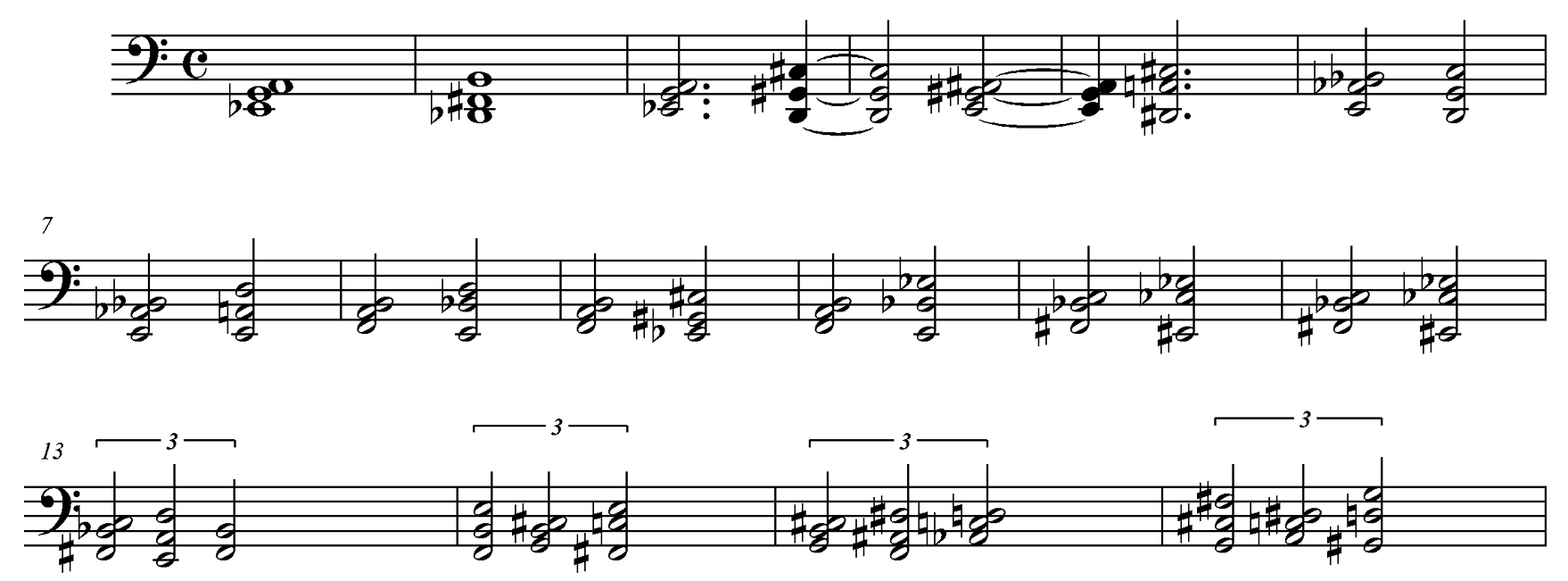 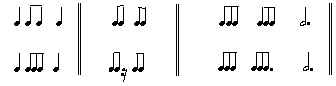 